Роспотребнадзор напоминает: «Как правильно выбрать парфюмерно-косметическую продукцию»При выборе косметики и парфюмерии в первую очередь стоит обратить внимание на срок годности парфюмерно-косметического товара. Продавец обязан передать его покупателю с таким расчетом, чтобы он мог быть использован по назначению до истечения срока годности. После этого необходимо изучить обязательные сведения для этой группы товаров: название косметики, ее компонентный состав, эффект, который она оказывает, характер действия косметики, применение, противопоказания для применения, способы и условия хранения, объем или масса, уточнить сведения о государственной регистрации. Помните, что вся необходимая информация о парфюмерно-косметической продукции в наглядной и доступной форме должна своевременно представляться потребителю продавцом, чтобы помочь правильно выбрать товар.Покупатель, перед тем как купить парфюмерию, имеет право ознакомиться с ароматом духов, одеколонов, туалетной воды. Для этого продавец использует образцы пробники, предоставляемые изготовителями товаров.При передаче парфюмерно-косметических товаров в упаковке с целлофановой оберткой или фирменной лентой покупателю должно быть предложено проверить содержимое упаковки путем снятия целлофана или фирменной ленты.При продаже косметики и парфюмерии продавец должен соблюдать требования Закона РФ от 07.02.1992 № 2300-1 «О защите прав потребителей» (далее — Закон), Правил продажи отдельных видов товаров, утв.постановлением Правительства РФ от 31.12.2020 № 2463 (далее — Правила № 2463), и Технического регламента Таможенного союза «О безопасности парфюмерно-косметической продукции» ТР ТС 009/2011 (далее — ТР ТС 009/2011).Информация о товаре, размещенная на упаковке, этикетке изделия, открытке или листе-вкладыше, должна содержать следующие сведения о товаре:— наименование, название (при наличии) парфюмерной продукции и ее назначение;— наименование изготовителя и его местонахождение (юридический адрес, включая страну);— страна происхождения парфюмерной продукции (если страна, где расположено производство продукции, не совпадает с юридическим адресом изготовителя);— наименование и местонахождение организации (юридический адрес), уполномоченной изготовителем на принятие претензий от потребителя (уполномоченный представитель изготовителя или импортер), если изготовитель не принимает претензии сам на территории государства — члена ТС;— номинальное количество (объем или масса) продукции в потребительской таре, за исключением парфюмерной продукции номинальным объемом менее 5 мл, или ее пробника;— срок годности (дата изготовления (месяц, год) и срок годности (месяцев, лет), или надпись «годен до» (месяц, год) или «использовать до» (месяц, год);— описание условий хранения в случае, если эти условия отличаются от стандартных;— особые меры предосторожности при применении продукции (при необходимости);— номер партии или специальный код, позволяющие идентифицировать партию парфюмерной продукции;— сведения о способах применения парфюмерной продукции, отсутствие которых может привести к неправильному использованию потребителем парфюмерной продукции;— список ингредиентов/состав продукции (при этом, парфюмерную (ароматическую) композицию указывают как единый ингредиент без раскрытия ее состава).Список ингредиентов может быть представлен либо на государственном языке, либо в соответствии с международной номенклатурой косметических ингредиентов (INCI) с использованием букв латинского алфавита.Также допускается буквами латинского алфавита указывать наименование изготовителя, местонахождение изготовителя и название продукции, название линии (серии), единицы измерения объема (ml, L) или массы (g, kg). Страна происхождения парфюмерно-косметической продукции приводится на русском языке.Отсутствие указанной информации ставит под сомнение происхождение товара, его качество и безопасность.По требованию потребителя продавец обязан ознакомить его с товарно-сопроводительной документацией на товар, содержащей сведения об обязательном подтверждении соответствия товара требованиям законодательства о техническом регулировании (сертификат соответствия, его номер, срок его действия, орган, выдавший сертификат, или сведения о декларации о соответствии, в том числе ее регистрационный номер, срок ее действия, наименование лица, принявшего декларацию, и орган, ее зарегистрировавший).Эти документы должны быть заверены подписью и печатью поставщика или продавца (при наличии печати) с указанием его места нахождения (адреса) и телефона.Важно знать, что сведения о декларации о соответствии или о сертификате соответствия должны быть указаны в сопроводительной документации на продукцию. Отсутствие, вышеуказанных документов, а также отсутствие информации о товаре и изготовителе ставит под сомнение качество, безопасность и происхождение реализуемой парфюмерии.Совершая выбор парфюмерии, косметики необходимо проявлять осмотрительность в отношении потребительских свойств изделия, поскольку право на обмен товара надлежащего качества, предусмотренное ст.25 Закона, и в соответствии с Правилами № 2463, на парфюмерно-косметические изделия не распространяется!Покупателю парфюмерной продукции необходимо знать, что вернуть такой товар в магазин можно только в том случае, если в нем есть недостатки, либо если при покупке не была предоставлена необходимая и достоверная информация о товаре.В случае обнаружения недостатков в товаре потребитель в соответствии с требованиями ст. 18 Закона о защите прав потребителей вправе:— потребовать замены этого изделия на товар такой же марки (модели и (или) артикула);— потребовать замены этого изделия на такой же товар другой марки (модели, артикула) с соответствующим перерасчётом цены;— потребовать соразмерного уменьшения цены приобретенного товара;— отказаться от исполнения договора купли-продажи и потребовать возврата уплаченной за товар суммы.При этом покупатель вправе потребовать также полного возмещения убытков, причиненных ему вследствие продажи товара ненадлежащего качества.В этой связи потребитель вправе обратиться к продавцу с соответствующей письменной претензией, которую необходимо вручить нарочно либо направить посредством почтовой связи заказным письмом.Впоследствии, при невозможности урегулирования сложившейся ситуации в претензионном порядке, потребитель вправе обратиться за ее разрешением непосредственно в суд.Правила составления искового заявления определены гл.12 Гражданского процессуального кодекса РФ (далее — ГПК РФ).Исковое заявление может быть направлено в суд по месту нахождения ответчика, заключения или исполнения договора, либо по месту жительств потребителя. При обращении в суд потребитель освобождается от уплаты государственной пошлины по делам, связанным с нарушением его прав (ст.17 Закона).Также отметим, что вся актуальная информация в сфере защиты прав потребителей систематически размещается для широкого круга общественности на Государственном информационном ресурсе, который находится в общем доступе в сети Интернет (новостная информация, памятки, примерные формы документов для потребителей, судебная практика и т.д.).На указанном ресурсе можно ознакомиться и с вступившими в законную силу решениями судов по судебным делам (http://zpp.rospotrebnadzor.ru/).Уточните о наличии у продавца документов, подтверждающих качество товара.Парфюмерно-косметическая продукция должна соответствовать требованиям технического регламента Таможенного союза (ТР ТС 009/2011) «О безопасности парфюмерно-косметической продукции», который устанавливает (среди прочего) требования к продукции (ее составу, физико-химическим, микробиологическим, токсикологическим показателям, содержанию токсичных элементов и др.) в целях защиты жизни и здоровья человека, имущества, охраны окружающей среды, а также предупреждения действий, вводящих в заблуждение потребителей относительно ее назначения и безопасности.Только соответствующая требованиям ТР ТС 009/2011 продукция может быть маркирована единым знаком обращения продукции на рынке государств-членов Таможенного Союза.Соответствие качества и безопасности парфюмерно-косметической продукции требованиям ТР ТС 009/2011 подтверждается, в том числе, свидетельством о государственной регистрации такой продукции (например, парфюмерно-косметической продукции для химического окрашивания, осветления, мелирования, химической завивки и распрямления волос, отбеливания (осветления) кожи, искусственного загара, косметики для татуажа, детской косметики, пилингов и др.).Проверьте легальность парфюмерии с помощью специального приложения.Напоминаем, что в целях соблюдения прав потребителей и пресечения распространения в Российской Федерации контрафактной и фальсифицированной парфюмерной продукции с 1 октября 2020 года Правительством Российской Федерации введена обязательная маркировка духов и туалетной воды.Какая парфюмерия попадает под обязательную маркировкуСогласно Распоряжению Правительства Российской Федерации от 28 апреля 2018 года № 792-р необходимо промаркировать средствами идентификации парфюмерию, соответствующую кодам ТН ВЭД ЕАЭС – 3303 00 и ОКПД 2 группы 20.42.11 (духи, вода туалетная, одеколоны).Не требуется маркировать:- выставочные и экспериментальные образцы парфюмерной продукции, демонстрируемые в рамках международных выставок и ярмарок, и не предназначенные для продажи;- рекламные и маркетинговые образцы парфюмерной продукции, не предназначенные для продажи;- тестеры и пробники парфюмерной продукции, не предназначенные для продажи;- образцы парфюмерной продукции объемом до 3 миллилитров включительно.Сроки маркировки парфюмерии- с 1 октября 2020 года участникам оборота парфюмерной продукции следует сообщать в Национальную систему цифровой маркировки ЧЕСТНЫЙ ЗНАК обо всех операциях с товаром: производстве, импорте, приемке, продаже. С этой же даты запрещено продавать немаркированные товары, произведенные после 1 октября 2020 года.
Действия потребителя при отсутствии маркировки духов и парфюмерной продукцииЧтобы узнать, прослеживается ли товар в системе маркировки, необходимо установить на мобильное устройство приложение «Честный ЗНАК» и с его помощью отсканировать код маркировки товара. Данное действие позволяет покупателю самостоятельно удостовериться в легальности происхождения товара, а также получить данные как о самом товаре, так и о его производителе.На упаковке духов обязательно должна быть размещена маркировка «Честный знак». Это специальный квадратный Data Matrix код, который можно проверить с помощью мобильного приложения. Оно доступно для скачивания в App Store и Google Play. С его помощью каждый потребитель сможет убедиться в легальности продукта, узнать его реальные дату производства и срок годности.Если при проверке через приложение «Честный ЗНАК» выявлена ошибка кода, информация о товаре отсутствует, либо товар не соответствует описанию в приложении, то потребитель вправе сообщить о таком нарушении в единую национальную систему цифровой маркировки и прослеживания товаров «Честный ЗНАК» через приложение или в территориальный орган Роспотребнадзора.Выбирайте места покупки сознательно.Во избежание рисков, связанных с причинением вреда своему здоровью, финансам и настроению, не приобретайте парфюмерно-косметическую продукцию у случайных лиц, уличных торговцев, а также вне стационарных мест торговли или в павильонах, где до покупателя не доведены достоверные сведения об организации (продавце), адресе и режиме работы.Контролируйте продавца, совершая покупку дистанционно.Продавец или уполномоченное им лицо вправе ознакомить потребителя, заключившего договор розничной купли-продажи дистанционным способом продажи товара, с приобретаемым товаром до его передачи потребителю. Однако, в любом случае, приобретая товар дистанционным способом (например, через Интернет), потребитель (после получения продавцом сообщения потребителя о намерении заключить договор розничной купли-продажи) должен получить от продавца подтверждение заключения такого договора на условиях оферты, содержащей все существенные условия договора.При дистанционном способе продажи товара продавец предоставляет потребителю полную и достоверную информацию, характеризующую предлагаемый товар, посредством ее размещения на сайте и (или) странице сайта в сети Интернет, и (или) в программе для электронных вычислительных машин, и (или) в средствах связи (телевизионной, почтовой, радиосвязи и др.), и (или) в каталогах, буклетах, проспектах, на фотографиях или в других информационных материалах.Кроме того, на сегодняшний день законодательством Российской Федерации в области защиты прав потребителей прямо установлена обязанность продавца указывать полное фирменное наименование (наименование) организации (если это юридическое лицо), фамилию, имя, отчество (при наличии) (если это индивидуальный предприниматель), а также основной государственный регистрационный номер, адрес и место нахождения, адрес электронной почты и (или) номер телефона.Указанная информация доводится до потребителя посредством ее размещения на сайте (при его наличии) и (или) странице сайта в сети Интернет (при его наличии), а также в программе для электронных вычислительных машин (при ее наличии).Воздержитесь от дистанционной покупки товаров у продавца, не предоставившего потребителю сведения о себе.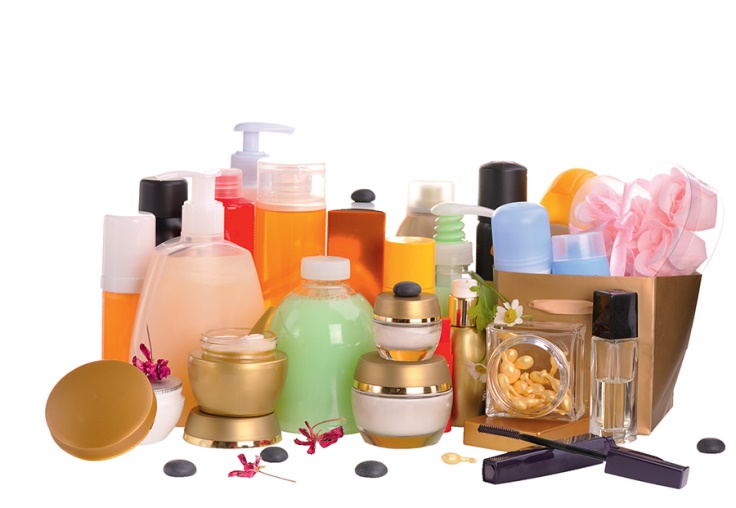 Территориальный отдел Управления                                      Роспотребнадзора по Кировской области в Вятскополянском районе                                                       